+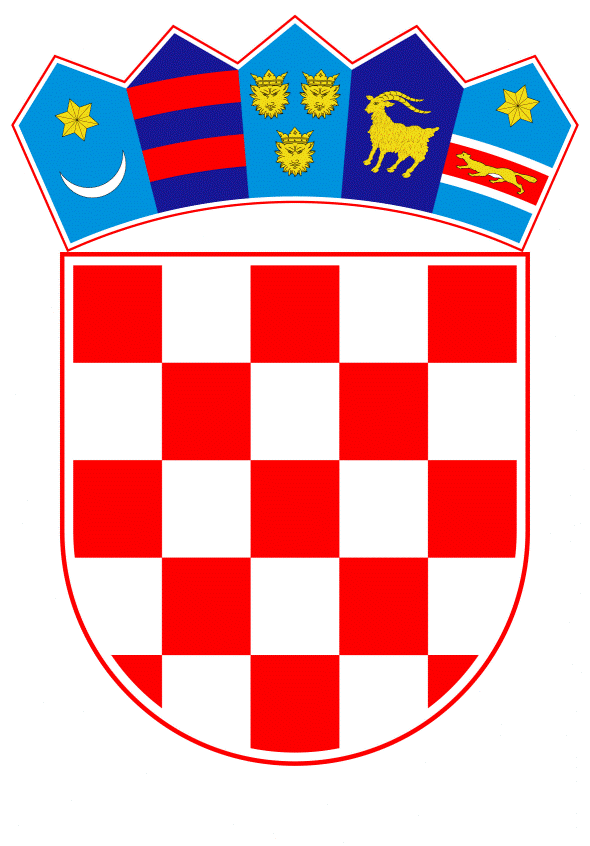 VLADA REPUBLIKE HRVATSKEZagreb, 14. ožujka 2024.______________________________________________________________________________________________________________________________________________________________________________________________________________________________Banski dvori | Trg Sv. Marka 2  | 10000 Zagreb | tel. 01 4569 222 | vlada.gov.hrPRIJEDLOGNa temelju članka 31. stavka 2. Zakona o Vladi Republike Hrvatske („Narodne novine”, br. 150/11., 119/14., 93/16., 116/18. i 80/22.), a u vezi s Odlukom o donošenju Plana korištenja financijskih sredstava dobivenih od prodaje emisijskih jedinica putem dražbi u Republici Hrvatskoj od 2021. do 2025. godine, Klasa: 022-03/21-04/76, Urbroj: 50301-05/27-21-3, od 18. lipnja 2021. i Odlukom o donošenju Izmjena i dopuna Plana korištenja financijskih sredstava dobivenih od prodaje emisijskih jedinica putem dražbi u Republici Hrvatskoj od 2021. do 2025. godine, Klasa: 022-03/22-04/82, Urbroj: 50301-05/27-22-2, od 9. ožujka 2022., Vlada Republike Hrvatske je na sjednici održanoj ___________2024. donijelaODLUKUO SUBVENCIONIRANJU DIJELA KRAJNJE CIJENE OPSKRBE PLINOM ZA KRAJNJE KUPCE KATEGORIJE KUĆANSTVO I.Ovom Odlukom utvrđuje se iznos i postupak subvencioniranja dijela krajnje cijene opskrbe plinom za krajnje kupce kategorije kućanstvo od 1. travnja 2024. do 30. rujna 2024.II.Krajnja cijena opskrbe plinom za krajnje kupce iz kategorije kućanstvo subvencionira se do iznosa razlike cijene plina od 0,0277 EUR/kWh do iznosa određenog metodologijom kojom se utvrđuje iznosa tarifnih stavki za javnu uslugu opskrbe plinom i zajamčenu opskrbu koja se primjenjuje za razdoblje od 1. travnja 2024. do 30. rujna 2024., bez poreza na dodanu vrijednost.III.Opskrbljivači plinom dužni su na mjesečnoj razini krajnjim kupcima ispostavljati račune za isporučeni plin na način da im se neto osnovica na računu umanji za iznos subvencije pri čemu iznos subvencije mora biti jasno iskazan.IV.Po isteku obračunskog mjeseca, opskrbljivači plinom dostavljaju Fondu za zaštitu okoliša i energetsku učinkovitost zahtjev za refundaciju subvencija za sve svoje krajnje kupce koji su korisnici subvencija u skladu s ovom Odlukom, a kojem zahtjevu su dužni priložiti obračun po svakom obračunskom mjernom mjestu.V.Postupci pokrenuti prema Odluci o subvencioniranju dijela krajnje cijene opskrbe plinom za krajnje kupce kategorije kućanstvo te krajnje kupce koji nisu kućanstvo s godišnjom potrošnjom plina do 10 GWh („Narodne novine“, br. 31/23.), za kategoriju kućanstvo, a koji nisu dovršeni do stupanja na snagu ove Odluke, dovršit će se sukladno odredbama te Odluke..VI .Ova Odluka objavit će se u „Narodnim novinama“, a stupa na snagu 1. travnja 2024.OBRAZLOŽENJEVlada Republike Hrvatske donijela je 18. lipnja 2021. godine Odluku o donošenju Plana korištenja financijskih sredstava dobivenih od prodaje emisijskih jedinica putem dražbi u Republici Hrvatskoj od 2021. do 2025. godine (u daljnjem tekstu: Odluka) koja je objavljena na mrežnim stranicama Ministarstva gospodarstva i održivog razvoja (u daljnjem tekstu: Ministarstvo). Odlukom je Vlada Republike Hrvatske zadužila Ministarstvo i Fond za zaštitu okoliša i energetsku učinkovitost za provedbu mjera iz Plana korištenja financijskih sredstava dobivenih od prodaje emisijskih jedinica putem dražbi u Republici Hrvatskoj od 2021. do 2025. godine (u daljnjem tekstu: Plan).Praćenjem prihoda i rashoda, odnosno kretanjem cijena emisijskih jedinica na dražbama koje su značajno porasle od lipnja 2021., te novonastalih potreba za dodatnim sufinanciranjem mjera energetskog siromaštva zbog višestrukog skoka cijena energenata na tržištima na kojima se snabdijevaju opskrbljivači plinom u Republici Hrvatskoj, Plan je promijenjen u određenim prioritetnim područjima i to na način da se razlika uvećanja planiranih ukupnih prihoda preraspodijelila unutar područja Niskougljična energetska tranzicija. Najznačajnija preraspodjela se odnosi na provedbu mjere pružanja izravne potpore za plaćanje računa za energente kućanstvima i malim i srednjim poduzećima. Ovom Odlukom omogućuje se produljenje korištenje sredstava izmijenjenog Plana za mjeru ublažavanja posljedica porasta cijena energenata na tržištu.Kupcima u kategoriji kućanstvo, subvencionira se trošak na način da se na računu koji opskrbljivač plinom isporučuje kupcu, neto iznos cijene za potrošnju energije umanji nadoknadi razlika itmeđu cijene 27,7 Eura/MWh i cijene utvrđene metodologijom. Ova se mjera nastavlja kako bi se održala cijena energije za kućanstva na istoj razini ukoliko je cijena utvrđena metodologijom kojom se utvrđuje iznosa tarifnih stavki za javnu uslugu opskrbe plinom i zajamčenu opskrbu viša od ovoga iznosa. Kako su se cijene na tržištu stabilizirale oko navedenog iznosa od 27,7 Eura/MWh isti će iznos razlike biti bitno manji u odnou na odluke koje su stabilizirale cijene iz 2022. i 2023. godine.Ukoliko cijena utvrđena metodologijom kojom se utvrđuje iznosa tarifnih stavki za javnu uslugu opskrbe plinom i zajamčenu opskrbu manja od iznosa 27,7 Eura/MWh neće biti potrebno istu subvencionirati. Predlagatelj:Ministarstvo gospodarstva i održivog razvojaPredmet:Prijedlog odluke o subvencioniranju dijela krajnje cijene opskrbe plinom za krajnje kupce kategorije kućanstvo 